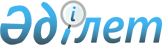 О премировании спортсменов Республики Казахстан за успешное выступление на чемпионате мира 2009 года по тяжелой атлетике в городе Гоянг-Сити (Южная Корея) и их тренеровПостановление Правительства Республики Казахстан от 30 ноября 2009 года № 1968

      В целях поощрения спортсменов Республики Казахстан - победителей чемпионата мира 2009 года в городе Гоянг-Сити (Южная Корея) и их тренеров Правительство Республики Казахстан ПОСТАНОВЛЯЕТ:



      1. Выделить Министерству туризма и спорта Республики Казахстан из резерва Правительства Республики Казахстан предусмотренного в республиканском бюджете на 2009 год на неотложные затраты, денежные средства в сумме 6398830 (шесть миллионов триста девяносто восемь тысяч восемьсот тридцать) тенге для осуществления единовременных выплат победителям и призерам чемпионата мира в городе Гоянг-Сити (Южная Корея) и их тренерам согласно приложению.



      2. Министерству финансов Республики Казахстан в установленном законодательством порядке обеспечить контроль за целевым использованием выделенных средств.



      3. Настоящее постановление вводится в действие со дня подписания.      Премьер-Министр

      Республики Казахстан                       К. Масимов

Приложение         

к постановлению Правительства

Республики Казахстан    

от 30 ноября 2009 года № 1968 

Список

спортсменов Республики Казахстан - победителей и призеров

чемпионата мира 2009 года по тяжелой атлетике в городе

Гоянг-Сити (Южная Корея) и их тренеров

(20-29 ноября 2009 года)
					© 2012. РГП на ПХВ «Институт законодательства и правовой информации Республики Казахстан» Министерства юстиции Республики Казахстан
				№

п/пФамилия, имя,

отчество спортсменаМестоВидФамилия, имя,

отчество тренера1Чиншанло

Зульфия Салахаровна1 местоТяжелая

атлетикаНи

Виктор Геннадьевич2Манеза

Майя1 местоТяжелая

атлетикаДигай

Леонид Николаевич3Подобедова

Светлана Николаевна1 местоТяжелая

атлетикаНи

Алексей Геннадьевич4Седов

Владимир Владимирович1 местоТяжелая

атлетикаДон

Лазарь Николаевич5Кузнецов

Владимир Николаевич3 местоТяжелая

атлетикаЛю-Шин

Анатолий Васильевич